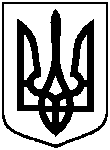 СУМСЬКА МІСЬКА ВІЙСЬКОВА АДМІНІСТРАЦІЯСУМСЬКОГО РАЙОНУ СУМСЬКОЇ ОБЛАСТІНАКАЗвід 29.12.2023 року			                     № 200-СМР Розглянувши звернення громадянина, надані документи, відповідно до статей 123, 134 Земельного кодексу України, абзацу другого частини четвертої статті 15 Закону України «Про доступ до публічної інформації», враховуючи рекомендації постійної комісії з питань архітектури, містобудування, регулювання земельних відносин, природокористування та екології Сумської міської ради (протокол від 05 вересня 2023 року № 68), керуючись статтею 15 Закону України «Про правовий режим воєнного стану»НАКАЗУЮ:Відмовити Клименко Сергію Олександровичу () у наданні дозволу на розроблення проекту землеустрою щодо відведення земельної ділянки в оренду за адресою: м. Суми, вул. Чехова, 50, орієнтовною площею                0,0800 га, для будівництва і обслуговування житлового будинку, господарських будівель і споруд у зв’язку з невідповідністю вимогам статті 134 Земельного кодексу України, а саме:- на земельній ділянці, про яку йдеться мова у зверненні заявника, знаходиться домоволодіння, яке перебуває у власності іншого громадянина;  - земельні торги не проводяться при безоплатній передачі земельних ділянок особам, статус учасника бойових дій яким надано відповідно до пунктів 19-21 частини першої статті 6 Закону України «Про статус ветеранів війни, гарантії їх соціального захисту».Начальник Сумської міськоївійськової адміністрації					    Олексій ДРОЗДЕНКОВиконавець: Клименко ЮрійПро відмову Клименко Сергію Олександровичу у наданні дозволу на розроблення проекту землеустрою щодо відведення земельної ділянки за адресою: м. Суми, вул. Чехова, 50, орієнтовною площею 0,0800 га